Universität Innsbruck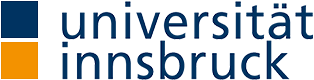 ANSUCHEN UM ANERKENNUNG VON PRÜFUNGENVON REWI 1994 AUF WIRE 2003 ---------------------------------------------------------------------------------------gemäß § 78 Universitätsgesetz 2002 idgFAn den/die Universitätsstudienleiter/inFamilienname(n), Vorname(n)      

Tel. Nr.      Ich beantrage, die an der Universität Innsbruck im Rahmen des Diplomstudiums der Rechtswissenschaften, Mitteilungsblatt der Universität Innsbruck vom 08. April 1994, 55. Stück , Nr. 198, positiv beurteilten Prüfungen für das Diplomstudium Wirtschaftsrecht, Mitteilungsblatt der Universität Innsbruck vom 25.06.2003, 30. Stück, Nr. 306, in der geltenden Fassung, Mitteilungsblatt der Universität Innsbruck vom 21.06.2016, 43. Stück, Nr. 486, anzuerkennen. Zu beachten: Der/die Antragsteller/in nimmt zur Kenntnis, dass die von ihm/ihr getroffene Wahl verbindlich ist! Bitte vor dem Ausfüllen lesen!In der linken, grau schattierten Spalte sind alle Prüfungen des Diplomstudiums der Rechtswissenschaften 1994 aufgeführt, die als Prüfungen für die in der rechten (weißen) Spalte angeführten Fächer des Diplomstudiums Wirtschaftsrecht 2003 anerkannt werden. Durch Angabe des Datums, an dem die Prüfung abgelegt wurde, sowie der Beurteilung der Prüfung (Sehr gut, Gut, Befriedigend oder Genügend) erfolgt die Anmeldung zur Anerkennung der jeweiligen Prüfung. Dem Antrag auf Anerkennung ist der Studienerfolgsnachweis/das Studienbuch/einzelne Fachprüfungs- und/oder Lehrveranstaltungszeugnisse über das Diplomstudium der Rechtswissenschaften 1994 unbedingt beizulegen!UNIVERSITÄT INNSBRUCK  	Von dem/der Studierenden nicht auszufüllen!Der/die Universitätsstudienleiter/inBescheidDie angeführten Prüfungen werden gemäß § 78 Universitätsgesetz 2002 anerkannt.
Niederschrift über den Inhalt und die Verkündung eines mündlichen BescheidesOrt der Amtshandlung:   Prüfungsreferat Standort Innrain 52d	Datum: Leiter/in der Amtshandlung:	Beginn:	Antragsteller/in und sonst Anwesende:	Der/die Leiter/in der Amtshandlung verkündet den oben stehenden Bescheid.Rechtsmittelbelehrung:Der/die Antragssteller/in hat das Recht, gegen diesen Bescheid innerhalb von vier Wochen nach seiner Verkündung, falls aber spätestens drei Tage nach der Verkündung eine schriftliche Ausfertigung verlangt wurde, innerhalb von vier Wochen deren Zustellung, Beschwerde an das Bundesverwaltungsgericht erheben. Die Beschwerde ist schriftlich, in jeder technisch möglichen Form, bei der Universitätsstudienleiterin oder beim Universitätsstudienleiter der Universität Innsbruck einzubringen. Die Beschwerde hat die Bezeichnung des angefochtenen Bescheides, die Bezeichnung der belangten Behörde, die Gründe, auf die sich die Behauptung der Rechtswidrigkeit stützt, das Begehren und die Angaben, die erforderlich sind, um zu beurteilen, ob die Beschwerde rechtzeitig eingebracht ist, zu enthalten.Nach Verkündung des Bescheides wird vom/von der Antragsteller/in	□  ausdrücklich auf eine Berufung verzichtet.Ende der Amtshandlung um  			  Uhr.Unterschriften:DatumUnterschrift Antragsteller/inUnterschrift Leiter/in der AmtshandlungAbsolvierte Prüfungen aus dem Diplomstudium der Rechtswissenschaften 1994 an der Universität InnsbruckAbsolvierte Prüfungen aus dem Diplomstudium der Rechtswissenschaften 1994 an der Universität InnsbruckAbsolvierte Prüfungen aus dem Diplomstudium der Rechtswissenschaften 1994 an der Universität InnsbruckFür den 2. Abschnitt des Diplomstudiums Wirtschaftsrecht 2003 anzuerkennende PrüfungenPflichtfächerArbeitsrecht und Grundzüge des Sozialrechts (9 Sst)§ 7 Abs 1 Z 8 Studpl ReWi 1994PrüfungsdatumBeurteilungArbeitsrecht 1 (5 Sst/10,5 ECTS-AP)§ 6 Abs 1 Z 1 2003Finanzrecht (5 Sst)§ 7 Abs 1 Z 11 lit c Studpl ReWi 1994PrüfungsdatumBeurteilungFinanzrecht (5 Sst/10 ECTS-AP)§ 6 Abs 1 Z 2 2003Handels-, Gesellschafts- und Wertpapierrecht (8 Sst)§ 7 Abs 1 Z 3 Studpl ReWi 1994PrüfungsdatumBeurteilungUnternehmens-, Gesellschafts- und Kapitalmarktrecht (6 Sst/12 ECTS-AP)§ 6 Abs 1 Z 4 2003Wirtschaftsrecht (5 Sst)§ 7 Abs 1 Z 11 lit d Studpl ReWi 1994PrüfungsdatumBeurteilungÖffentliches Wirtschaftsrecht 1 (4 Sst/7,5 ECTS-AP)§ 6 Abs 1 Z 6 Studpl WiRe 2003Arbeitsrecht und Grundzüge des Sozialrechts (9 Sst)§ 7 Abs 1 Z 8 Studpl ReWi 1994PrüfungsdatumBeurteilungSozialrecht 1 (2 Sst/4 ECTS-AP)§ 6 Abs 1 Z 8 Studpl WiRe 2003Strafrecht, Strafprozessrecht, Grundzüge der Kriminologie und des Strafvollzugsrechts (13 Sst)§ 7 Abs 1 Z 4 Studpl ReWi 1994PrüfungsdatumBeurteilungStrafrecht unter besonderer Berücksichtigung des Wirtschaftsstrafrechts und Grundzüge des Strafverfahrensrechts (5 Sst/10,5 ECTS-AP)§ 6 Abs 1 Z 9 2003Zivilgerichtliches Verfahrensrecht (9 Sst)§ 7 Abs 1 Z 2 Studpl ReWi 1994PrüfungsdatumBeurteilungZivilgerichtliche Rechtsdurchsetzung 1, Insolvenzrecht und Unternehmensreorga-nisation (6 Sst/12 ECTS-AP)§ 6 Abs 1 Z 10 2003Volkswirtschaftslehre und -politik (4 Sst)§ 7 Abs 1 Z 12 lit a Studpl ReWi 1994oderFinanzwissenschaften (4 Sst)§ 7 Abs 1 Z 12 lit b Studpl ReWi 1994PrüfungsdatumPrüfungsdatumBeurteilungBeurteilungVolkswirtschaftslehre 2: Einführung in die Makroökonomik (Kreislauf, Konjunktur und Wachstum) (4 Sst/7,5 ECTS-AP)§ 6 Abs 1 Z 11 Studpl WiRe 2003Gebundene WahlfächerBürgerliches Recht einschließlich des Internationales Privatrecht (19 Sst)§ 7 Abs 1 Z 1 Studpl ReWi 1994PrüfungsdatumBeurteilungBürgerliches Recht 2 (3 Sst/6 ECTS-AP)§ 6 Abs 2 Z 2 Studpl WiRe 2003Handels-, Gesellschafts- und Wertpapierrecht (8 Sst)§ 7 Abs 1 Z 3 Studpl ReWi 1994PrüfungsdatumBeurteilungPrivates Recht der Wirtschaft 2 (2 Sst/4 ECTS-AP)§ 6 Abs 2 Z 6 Studpl WiRe 2003Fremdsprachen für Juristen (Französisch)§ 6 Abs 2 Z 10 Studpl ReWi 1994PrüfungsdatumBeurteilungFranzösisch (2 Sst/4 ECTS-AP)§ 6 Abs 2 Z 13 Studpl WiRe 2003Fremdsprachen für Juristen (Spanisch)§ 6 Abs 2 Z 10 Studpl ReWi 1994PrüfungsdatumBeurteilungSpanisch (2 Sst/4 ECTS-AP)§ 6 Abs 2 Z 15 Studpl WiRe 2003DatumFür die Universitätsstudienleiterin / den UniversitätsstudienleiterLeiter/in der AmtshandlungAntragsteller/in